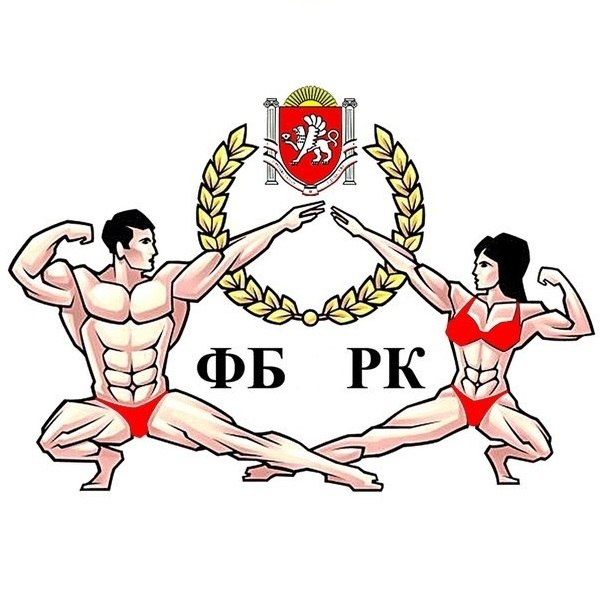                        РЕГЛАМЕНТ            ОТКРЫТОГО ЧЕМПИОНАТА и ПЕРВЕНСТВА ГОРОДА СИМФЕРОПОЛЯ по бодибилдингу «КУБОК СТОЛИЦЫ»2 октября 2021г.г. СИМФЕРОПОЛЬI. Цели и задачи            открытый ЧЕМПИОНАТ и первенствА ГОРОДА СИМФЕРОПОЛЯ по бодибилдингу – далее соревнования, проводятся с целью:         - популяризации и развития бодибилдинга в городе Симферополь;         - повышения спортивного мастерства, выявления лучших спортсменов для комплектования сборных команд города Симферополь для участия в  республиканских соревнованиях, чемпионате Южного Федерального округа и всероссийских соревнованиях        - выполнение спортивных разрядов и судейских категорий;        - как пропаганды здорового образа жизни и наиболее эффективных средств оздоровления населения;II. Сроки и место проведенияСоревнования проводятся 2 октября 2021 года - День приезда, прием турнирных и членских взносов, регистрация участников (взвешивание / измерение роста) в 12.00 по адресу: г. Симферополь, ул. Набережная, д. 31, ГБПОУ РК «Симферопольское музыкальное училище имени И.П. Чайковского»- Место проведения и начало соревнований в 15.00: г. Симферополь, ул. Набережная, д. 31, ГБПОУ РК «Симферопольское музыкальное училище имени И.П. Чайковского»III. Организация и руководство соревнованиями         Общее руководство по подготовке и проведению соревнований по правилам IFBB осуществляет руководство проведением соревнований осуществляет Управление молодёжи, спорта и туризма Администрации г. Симферополя (далее – Управление), ОРГКОМИТЕТ и Федерация бодибилдинга Республики Крым, а непосредственное руководство – СУДЕЙСКАЯ КОЛЛЕГИЯ  ФБ РК.ГЛАВНЫЙ   СУДЬЯ – Шуляк Михаил Юрьевич +7 978-706-48-38Зам. ГЛАВНОГО СУДЬИ - Дементьева Татьяна Владимировна +7 918-993-48-38ГЛАВНЫЙ   СЕКРЕТАРЬ  –  Филиппова Наталия Юрьевна Зам. ГЛАВНОГО СЕКРЕТОРЯ – Антонян Мэр РомановичСУДЬЯ-КОММЕНТАТОР -  Степанов Сергей Александрович IV. Участники соревнованийК участию в соревнованиях допускаются спортсмены в следующих дисциплинах:БОДИБИЛДИНГ:КЛАССИЧЕСКИЙ БОДИБИЛДИНГ:ФИТНЕС:БОДИФИТНЕС:АТЛЕТИК (classic physique):ФИТНЕС-БИКИНИ: ВЕЛНЕС-ФИТНЕС:ФИТ-МОДЕЛИПЛЯЖНЫЙ БОДИБИЛДИНГ (men's phusique): АТЛЕТИЧЕСКИЙ БОДИБИЛДИНГ (muscular physique):СМЕШАННЫЕ ПАРЫ:ФИТНЕС ПАРЫ:  Всего 34 категорий и 3 абсолютных первенств.             Количество категорий может быть пересмотрено судейской коллегией в зависимости от количества зарегистрированных участников.           Возраст определяется по году рождения, месяц и число значения не имеют.           Спортсмены могут заявляться в несколько дисциплин и категорий, в случае соответствия росто/весовым ограничениям, при дополнительном стартовом взносе - 1000 рублей.         Спортсмены на взвешивании должны быть в соревновательном костюме, соответствующем правилам IFBB, предъявить паспорт, медицинскую справку и страховку, сдать качественную фонограмму, записанную первым треком на USB-носителе (флэшке). V. Участники соревнований      Предварительные заявки на участие в соревнованиях (с указанием Ф.И.О. полностью, даты рождения, названия номинации, весовой/ростовой категории, а также Ф.И.О. представителей и судей) принимаются НЕ позднее 27 сентября 2021 года.  (Приложение_1)       Сборные команды городов должны иметь ИМЕННУЮ заявку (Приложение_2) на участие в соревнованиях с визой врача (или отдельно медицинская справка допуск от каждого спортсмена) и подписью руководителя или представителя отвечающего за достоверность информации, организованность и поведения всех членов своей команды. 	      Тренеры, представители, судьи и участники, (старше 18 лет), имеющие крымскую прописку, обязаны быть членами РОО «ФБРК». Членом РОО «ФБРК» можно стать во время аккредитации, оплатив членский годовой взнос – 500 рублей (и заполнив заявление о вступления в Федерацию), продление членства в Федерации в 2021 году – 500 рублей.	Каждый участник СОРЕВНОВАНИЙ (старше 16 лет) оплачивает стартовый взнос -  1500 рублей, при участие дополнительных номинациях по 1000 рублей.VI. Определение победителей  	 Победители в категориях определяются, согласно правилам IFBB по наименьшей сумме мест. При равном количестве мест преимущество имеет спортсмен, у которого больше высших мест, а при равном количестве высших мест – преимущество имеет спортсмен, у которого меньше низших мест. VII. Награждение     	Победители и призеры в категориях награждаются медалями и дипломами.      	Команда-победительница награждается специальным Кубком. За II и III места команды награждаются кубками соответствующих степеней. VIII. Проект программы соревнований*IX. Обеспечение безопасности участников и зрителей- Обеспечение безопасности участников и зрителей осуществляется согласно требованиям Правил обеспечение безопасности при проведения официальных спортивных соревнований, утвержденных постоновлением Правительства Российской Федерации от 18 апреля 2014г. № 353, а так же правил по виду спорта.- Участие в спортивных соревнованиях осуществляется только при наличии полиса страхования жизни и здоровья от несчастных случаев, который предоставляется в комиссию по допуску на каждого участника спортивных соревнований. - Оказание скорой медецинской помощи осуществляется в соответствии с приказом Министра здравоохранения и социального размития Российской Федерации от 09.08.2010г. №61н «Об утверждении порядка оказания медицинской помощи при проведении физкультурных и спортивных мероприятий»Для медицинского обеспечения привлекается квалифицированный медицинский работник, который входит в состав судейской коллегии на правах заместителя главного судьи. Все его решения в пределах компетентности обязательны для участников, судей, организаторов соревнований.Командирующие организации несут ответственность за жизнь и здоровье спортсменов во время их следования от места проживания к месту проведения соревнований и обратно.X. Заявки          Общие предварительные заявки установленного образца от Президентов Федераций городов или представителей команд на участие в соревнованиях высылаются в Оргкомитет не позДНЕЕ 27 СЕНТЯБРЯ 2021 года:        на е-mail:  ifbb_crimea@mail.ru с обязательной копией на am-ivanov.74@mail.ru          Информация для спортсменов, координаты официальных лиц в городах Республики Крым от которых принимаются заявки:- Симферополь – Шуляк Михаил +7 978 706 48 38;- Керчь – Першко Наталья +7 978 858 81 62;- Евпатория – Филиппова Наталия +7 978 717 36 38; - Ялта – Антонян Мэр +7 978 788 71 57;- Алушта – Куссий Константин +7 978 773 27 24;- Феодосия – Соячный Вячеслав +7 978 786 46 47;- Саки – Хистова Ольга +7 978 950 30 20;- Ленинский р-н – Лунегова Евгения +7 978 714 10 39;- Джанкой – Измайлов Нияз +7 978 882 16 60;- Нижнегорский и Красногвардейский р-ны – Деньковыч Андрей +7 978 048 18 44.              На мандатной комиссии представителем команды должна быть сдана общая ИМЕННАЯ ЗАЯВКА XI. Дополнительная информация     	Спортсмены, отсутствующие в предварительных заявках от городов или спортсмены личники не подавшие заявки к соревнованиям, не допускаются или по решению ОРГКОМИТЕТА могут быть допущены к соревнованиям при условии наличии документов, справки-допуска от врача и оплативших штраф в размере двойного стартового взноса.  	Спортсмены, форма которых (плавки, шорты, купальник, туфли) не соответствуют правилам IFBB к соревнованиям не допускаются или по решению ОРГКОМИТЕТА могут быть допущены, оплатив штраф в размере двойного стартового взноса.	Спортсмены без нанесения грима на сцену не допускаются. ГРИМ, ОСТАВЛЯЮЩИЙ ПЯТНА НА ОДЕЖДЕ ЗАПРЕЩЕН!	На соревнованиях командой «Jan Tana WINNER - Crimea» будет организованно профессиональное нанесение грима «Jan Tana».Информация по нанесению в группе - https://vk.com/jantanawinnercrimea Заявка на грим заполняется - https://vk.com/app5708398_-118591110ОРГКОМИТЕТ оставляет за собой право вносить изменения в регламент и расписание соревнований.КОММИСИЯ ПО ДОПУСКУ Расписание  взвешивания / измерения  ростовых  категорий  Участники получают свои номерки без жеребьевки по порядку регистрации в своей ростовой/весовой категории. Спортсмен, опоздавший на регистрацию в свою ростовую/весовую категорию, будет зарегистрирован по окончанию аккредитации последней номинации.Начало регистрации категорий -  в 12:00  (2 октября 2021)            «Утверждаю»          Президент 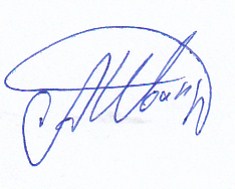           Федерации бодибилдинга              Республике Крым                 _____________________А.М. Иванов 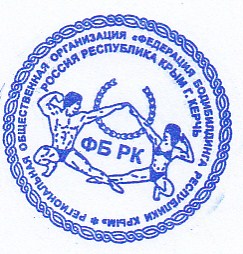                «1» сентября  2021 г. НаименованиеВозрастная категория г.р.Возрастная категория г.р.ростовая/весовая категорияМАЛЬЧИКИдо 11 лет2014 - 2010абсолютная категорияМАЛЬЧИКИдо 14 лет2009 - 2007абсолютная категорияЮНОШИ15 – 17 лет2006 - 2004абсолютная категорияЮНИОРЫ18 – 23 года2003 - 1998абсолютная категорияМАСТЕРА (мужчины)40 лет и старшеот 1981 годаабсолютная категорияМУЖЧИНЫстарше 23 летот 1997 - 1982до 90 кгМУЖЧИНЫстарше 23 летот 1997 - 1982св. 90 кгМУЖЧИНЫстарше 23 летот 1997 - 1982абсолютное первенствоСРЕДИ ИНВАЛИДОВоткрытая категорияоткрытая категорияабсолютная категорияНаименованиеВозрастная категория г.р.Возрастная категория г.р.ростовая/весовая категорияМУЖЧИНЫстарше 23 летот 1997 и ранееабсолютная категорияНаименованиеВозрастная категория г.р.Возрастная категория г.р.ростовая/весовая категорияДЕВОЧКИдо 9 лет2012 и ранееабсолютная категорияДЕВОЧКИдо 12 лет2011 - 2009абсолютная категорияДЕВОЧКИдо 15 лет2008-2006абсолютная категорияЮНОШИдо 17 лет2004 и ранееабсолютная категорияЮНИОРКИ16 – 23 года2005 - 1998абсолютная категорияЖЕНЩИНЫ (фитнес)старше 23 летот 1997 годаабсолютная категорияЖЕНЩИНЫ (артистический фитнес)старше 23 летот 1997 годаабсолютная категорияНаименованиеВозрастная категория г.р.Возрастная категория г.р.ростовая/весовая категорияЮНИОРКИ16 – 23 года2005 - 1998абсолютная категорияМАСТЕРАот 35 лет1986 и ранееабсолютная категорияЖЕНЩИНЫстарше 23 лет 1997 и ранееабсолютная категорияНаименованиеВозрастная категория г.р.Возрастная категория г.р.ростовая/весовая категорияМУЖЧИНЫстарше 16 лет 2004 и ранееабсолютная категорияНаименованиеВозрастная категория г.р.Возрастная категория г.р.ростовая/весовая категорияДЕБЮТстарше 16 лет 2005 и ранееабсолютная категорияЮНИОРКИ16 – 23 года2005 – 1998 годаабсолютная категорияМАСТЕРАот 35 лет1986 и ранееабсолютная категорияЖЕНЩИНЫстарше 23 лет1997 – 1987 года163 смЖЕНЩИНЫстарше 23 лет1997 – 1987 годасвыше 163 смЖЕНЩИНЫстарше 23 лет1997 – 1987 годаабсолютное первенствоНаименованиеВозрастная категория г.р.Возрастная категория г.р.ростовая/весовая категорияЖЕНЩИНЫстарше 16 лет 2004 и ранееабсолютная категорияНаименованиеВозрастная категория г.р.Возрастная категория г.р.ростовая/весовая категорияЖЕНЩИНЫстарше 16 лет 2004 и ранееабсолютная категорияНаименованиеВозрастная категория г.р.Возрастная категория г.р.ростовая/весовая категорияДЕБЮТстарше 16 лет 2004 и ранееабсолютная категорияМАСТЕРАот 35 лет1986 и ранееабсолютная категорияМУЖЧИНЫстарше 23 лет1997 и ранее178 смМУЖЧИНЫстарше 23 лет1997 и ранеесвыше 178 смМУЖЧИНЫстарше 23 лет1997 и ранееабсолютное первенствоНаименованиеВозрастная категория г.р.Возрастная категория г.р.ростовая/весовая категорияМУЖЧИНЫстарше 16 лет 2004 и ранееабсолютная категорияНаименованиеВозрастная категория г.р.Возрастная категория г.р.ростовая/весовая категорияМУЖЧИНЫ(бодибилдинг, классический бодибилдинг, атлетик)ЖЕНЩИНЫ(бодифитнес, фитнес)старше 16 лет 2004 и ранееабсолютная категорияНаименованиеВозрастная категория г.р.Возрастная категория г.р.ростовая/весовая категорияМУЖЧИНЫ(men's phusique, muscular physique)ЖЕНЩИНЫ(фитнес-бикини, фит-модель, велнес-фитнес)старше 16 лет 2004 и ранееабсолютная категория2октября12.00Комиссия по допуску - измерение весовых/ростовых категорий, прием членских и стартовых взносов. Сдача аудио фонограмм, заявление и анкет.Участники получают свои номерки без жеребьевки по порядку регистрации в категории. Спортсмен, опоздавший на регистрацию в свою категорию, будет зарегистрирован по окончанию аккредитации последней номинации. 2октября15.00ОТКРЫТЫЙ ЧЕМПИОНАТ И ПЕРВЕНСТВО г. Симферополя2октябряТоржественное открытие2октябряСоревнования по категориям, по факту зарегистрированных спортсменов2октябряНаграждение 2октября20.00Закрытие соревнованийВремя:  12-00 – 12-15Категория: Бодибилдинг. Мальчики до 11 и 14 летКатегория: Бодибилдинг. Юноши абсолютнаяКатегория: Бодибилдинг. Среди инвалидовКатегория: Фитнес. Девочки 9 лет, 12 лет, 15 летКатегория: Фитнес. ЮношиКатегория: Фитнес. Юниорки 16-23Время:  12-15 – 12-40Категория: Бодибилдинг. Юниоры абсолютнаяКатегория: Бодифитнес. ЮНИОРКИ абсолютнаяКатегория: Бодибилдинг. Мастера-мужчины абсолютнаяКатегория: Бодифитнес. Мастера-женщины абсолютнаяКатегория: Фитнес-бикини Мастера абсолютнаяКатегория: Фитнес-бикини Юниорки абсолютнаяКатегория: Пляжный бодибилдинг МАСТЕРА абсолютнаяВремя:  12-40– 13-00Категория: Бодибилдинг. Мужчины до 90кг, свыше 90кгКатегория: Классический бодибилдинг абсолютнаяКатегория: Бодифитнес. Женщины абсолютнаяКатегория: Атлетик ( классик-физик) Мужчины абсолютнаяКатегория: Смешанные пары  Мужчины+Женщины абсолютнаяВремя:  13-00 – 13-20Категория: Дебют – фитнес-бикини абсолютнаяКатегория: Дебют – пляжный-бодибилдинг абсолютнаяКатегория: Фитнес. Женщины абсолютнаяКатегория: Фитнес артистический. Женщины абсолютнаяВремя:   13-20 – 13-40Категория: Фит-модель Женщины абсолютнаяКатегория: Велнес-фитнес абсолютнаяКатегория: Фитнес-бикини 163см, свыше 163смКатегория: Пляжный бодибилдинг 178см, выше 178смКатегория: Атлетический бодибилдинг абсолютнаяКатегория: Фитнес-пары Мужчины+Женщины абсолютная